Тема занятия «Правила оформления рецептов на наркотические средства и психотропные вещества»Значение темыНаркотические лекарственные средства и психотропные вещества в силу своей специфичности не могут свободно продаваться в аптеках. Они могут продаваться только в аптечных организациях, имеющих лицензию на осуществление видов деятельности, связанных с оборотом наркотических средств и психотропных веществ. Законодательством предусмотрены особые требования к отпуску, учету и хранению рецептурных бланков на наркотические и психотропные вещества. Они подлежат предметно-количественному учету в специальном журнале регистрации, лицом, ответственным за его ведение и хранение. В журнале регистрации указываются наименования наркотических средств и психотропных веществ, а в скобках - фирменные названия (синонимы), под которыми они получены юридическим лицом, дозировкой, единицей измерения, формой выпуска.Лицо, на которое возложен контроль за ведением и хранением журнала регистрации, не реже одного раза в месяц проверяет записи в журнале, о чем на следующей строке после последней на момент проверки записи в журнале регистрации делает соответствующую отметку (с указанием даты) и заверяет ее своей подписью.Журнал регистрации хранится в металлическом шкафу (сейфе), ключи от которого находятся у лица, ответственного за ведение и хранение журнала.Заполненный журнал регистрации сдается в архив юридического лица, где хранится в течение 5 лет после внесения в него последней записи. Аптечные организации, на основании журналов регистрации операций, связанных с оборотом наркотических и психотропных средств, представляют ежеквартально и за год отчеты о своей деятельности в орган исполнительной власти субъекта Российской Федерации. На основе теоретических знаний и практических умений обучающийся должен  знать: нормативно-правовую документацию, регламентирующую правила оформления рецептов на наркотические и психотропные вещества,  основные и дополнительные реквизиты бланка 107/у-НП, сроки действия рецепта, учет и хранение.уметь: выписывать рецепты на формах бланков 107/у-НПи проводить экспертизу рецептов.овладеть ОК и ПК:OK 1. Понимать сущность и социальную значимость своей будущей профессии, проявлять к ней устойчивый интерес.ПК 1.2. Отпускать лекарственные средства населению, в том числе по льготным рецептам и требованиям учреждений здравоохранения.ПК 1.8. Оформлять документы первичного учета.План изучения темы1. Контроль исходного уровня знанийОтветьте устно на вопросы: 1. Нормативный документ, определяющий группу лекарственных средств, которые выписываются на бланках 107/у-НП?Нормативный документ, регламентирующий форму рецептурного бланка 107/у-НП?Сколько наименований наркотических (психотропных) лекарственных препаратов прописывают на одном рецептурном бланке? В чем особенность выписывания комбинированного лекарственного средства для индивидуального изготовления, содержащего наркотические и психотропные вещества?Назовите правила оформления рецептурного бланка на наркотические (психотропные) средства:- заполнение строк рецептурного бланка;- указание количества наркотического  (психотропного) лекарственного средства;- штампы и подписи.5. Как в аптечных организациях  проводят регистрацию, учет и хранение специальных рецептурных бланков на наркотические средства или психотропные вещества?6. Какой срок действия рецепта 107/у-НП?7. Какой срок хранения рецепта 107/у-НП?2. Содержание темыПросмотрите презентацию по теме и изучите раздел «Содержание темы». Сделайте конспект темы в тетради (отправлять на проверку не нужно!)N 107/у-НП "Специальный рецептурный бланк на наркотическое средство или психотропное вещество"розового цвета с водяными знаками (спецбланк), имеющий серию и индивидуальный номер, предназначен для выписывания наркотических и психотропных ЛС Списка II Перечня наркотических средств, психотропных веществ и их прекурсоров, подлежащих контролю в РФ, утвержденного Постановлением Правительства Российской Федерации от 30 июня 1998 г. N 681.Список II Наркотические средства и психотропные вещества, оборот которых в РФ разрешен(Государственный реестр лекарственных средств по состоянию на 01.01.2017 г.)Наркотические средстваПсихотропные веществаКетамин (применяется только в стационарах, по рецепту не отпускается)Рецептурный бланк заполняется разборчиво, четко, чернилами или шариковой ручкой либо с применением печатающих устройств. Исправления при заполнении рецептурного бланка не допускаются.На рецептурном бланке проставляется штамп медицинской организации (с указанием полного наименования медицинской организации, ее адреса и телефона) и дата выписки рецепта на наркотический (психотропный) лекарственный препарат.В строках "Ф.И.О. пациента" и "Возраст" указываются полностью фамилия, имя, отчество (последнее - при наличии) пациента, его возраст (количество полных лет).В строке "Серия и номер полиса обязательного медицинского страхования" указывается номер полиса обязательного медицинского страхования пациента (при наличии).В строке "Номер медицинской карты" указывается номер медицинской карты пациента, получающего медицинскую помощь в амбулаторных условиях, или истории болезни пациента, выписываемого из медицинской организации.В строке "Ф.И.О. врача (фельдшера, акушерки)" указывается полностью фамилия, имя, отчество (последнее - при наличии) врача (фельдшера, акушерки), выписавшего рецепт на наркотический (психотропный) лекарственный препарат.В строке "Rp:" на латинском языке указывается наименование наркотического (психотропного) лекарственного препарата (международное непатентованное или химическое, либо в случае их отсутствия - торговое наименование), его дозировка, количество и способ приема.На одном рецептурном бланке выписывается одно наименование наркотического (психотропного) лекарственного препарата.Количество выписываемого на рецептурном бланке наркотического (психотропного) лекарственного препарата указывается прописью.Приказом Министерства здравоохранения Российской Федерации от 14 января 2019 г. N 4н к Порядку назначения лекарственных препаратов в Приложении N1 утверждено количество наркотических средств или психотропных веществ, которое может быть выписано в одном рецепте. При назначении лекарственного препарата в рецепте на бумажном носителе и (или) рецепте в форме электронного документа запрещается превышать количество наркотических средств или психотропных веществ, которое может быть выписано в одном рецепте, установленное приложением N 1.Способ приема наркотического (психотропного) лекарственного препарата указывается на русском языке или на русском и государственном языках республик, входящих в состав Российской Федерации.При указании способа приема наркотического (психотропного) лекарственного препарата запрещается ограничиваться общими указаниями, такими как "Внутреннее", "Известно".Рецепт заверяется:1) подписью и личной печатью врача либо подписью фельдшера (акушерки);2) подписью руководителя (заместителя руководителя) медицинской организации либо лицом, уполномоченным руководителем медицинской организации (утвержденного приказом руководителя) (с указанием его фамилии, имени, отчества (последнее - при наличии));3) печатью медицинской организации "Для рецептов".Срок действия такого рецепта равен 15 дням. В аптеке хранится 5 лет. Пример выписывания рецепта, содержащего наркотическое вещество списка II.Rр: Sol. Mоrphini 1% -1ml      D.t.d  №10 (десять) in amp.      S. По 1 мл. в/м при боляхВ настоящее время в медицинской практике широко используются лекарственные формы, содержащие наркотические средства в виде трансдермальных терапевтических систем (им, п. ед. ч. – Systematherapeuticumtranscutaneum; вин. п. ед. ч. – Systematherapeuticumtranscutaneum; вин. п. мн. ч. – Systematatherapeuticatranscutanea) сокращ. – STT (лат.), ТТС (рус.)Трансдермальные терапевтические системы (ТТС) – это мягкая дозированная лекарственная форма в виде намазанного пластыря, прикрепляемая к неповрежденной коже и оказывающая пролонгированное резорбтивное действие.ТТС содержащие наркотические и психотропные вещества выписываются на рецептурных бланках 148-1/у-88.Пример выписывания ТТС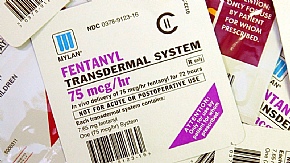 Rр: TTS Fentanyli 75 mcg/hr  (или мкг/час)
D.t.d. № 5 (пять)
S. по 1 пластырю накожно на 72 часа3. Самостоятельная работа Все выполненные задания отправить на проверку. Отправляйте одним файлом с рецептами (в Word, название файла Фамилия_группа_занятие №5_дата занятия):3.1 Заполните таблицу в электронном виде.Таблица 1. Сравнительная характеристика рецептурных бланков3.2 Определите форму рецептурного бланка и выпишите 5 рецептов. Оформите (электронные) рецепты в Word, с проставлением необходимых штампов и печатей (в виде рисунков на бланках). Основные и дополнительные реквизиты вписывайте синим курсивом.Все формы действующих рецептурных бланков можно скачать на моей личной странице (Документы-Методические материалы к занятию).4. Итоговый контроль знаний    ТестированиеПройдите по ссылке и выполните тест по теме «Правила оформления рецептов на наркотические и психотропные вещества» в Googl.com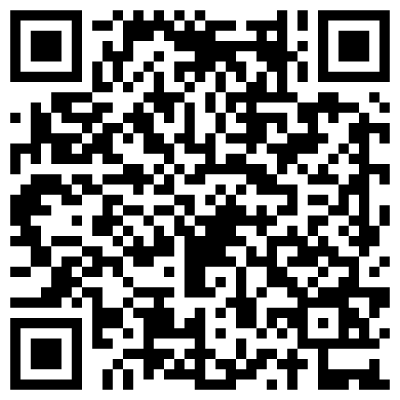 Ссылка: https://forms.gle/ECvrHS1yqSyaTVq565. Домашнее задание Тема №6 Выписывание рецептов хроническим больным.Международное непатентованное название ЛС (рус., лат.) / составТорговоеНаименование, лекарственная формаБупренорфинBuprenorphinumБупранал Р-р д/инБупренорфинBuprenorphinumТранстек ТТСБупренорфин+НалоксонБупраксон табл.сублингв.ДигидрокодеинDihydrocodeinumДГК Континус Табл. пролонг.МорфинMorphinumМорфин Р-р д/ин, р-р п/кМорфинMorphinumМорфина сульфат Капс. пролонг.МорфинMorphinumМСТ Континус Табл. пролонг., п/оСостав: морфина гидрохлорид,кодеин, носкапин, папаверинагидрохлорид, тебаинОмнопон Р-р п/кСостав: морфина гидрохлорид,кодеин, носкапин, папаверинагидрохлорид, тебаинОмнопон Р-р п/кСостав: морфина гидрохлорид,кодеин, носкапин, папаверинагидрохлорид, тебаинОмнопон Р-р п/кПропионилфенилэтоксиэтил-пиперидинPropionylphenylethoxyethylpiperidinumПросидол Табл. защечныеТримеперидинTrimeperidinumПромедол Р-р д/ин, таблФентанилFentanilumДюрогезик Матрикс ТТСФентанилFentanilumЛуналдин Табл. сублинг.ФентанилFentanilumФендивия ТТСФентанилFentanilumФентадол Матрикс ТТСФентанилFentanilumФентадол Резервуар ТТСФентанилFentanilumФентанил Р-р в/в и в/м, р-р д/инНалоксон + Оксикодон Таргин Табл. пролонг.Признаки сравнения107-у/НП148-1/у-88Приказ, определяющий правила оформления рецептурных бланковЦвет бланкаЛекарственные формы наркотических психотропных ЛП, выписываемых на рецептахОсновные реквизиты (в т.ч. печати, подписи) и особенности их оформленияДополнительные реквизиты (в т.ч. печати, подписи)Особенности в оформлении рецептурной прописи на ЛПСрок действия рецептаСрок хранения в аптеке (для наркотических и психотропных ЛП)Местонахождение отметки об отпуске (указать на лицевой или оборотной стороне рецепта)Раствор Бупренорфина  0,03% – 1 ml N. (определить допустимое количество ) в ампулах. Вводить по 1 мл подкожно при болях.Раствор Промедола 1% – 1 mlN. (определить допустимое количество )  в ампулах. Вводить под кожу по 1 мл при болях.Морфин 0,06 N. (определить допустимое количество) в таблетках. Внутрь по 1 таблетки  при болях.Просидол 0,02 N. (определить допустимое количество) в таблетках.Внутрь по 1 таблетке под язык при болях.Фендивия 50 мкг/час N. (определить допустимое количество) в виде трансдермальных терапевтических систем. Для аппликации по 1 ТТС в сутки.